429241, с. Раскильдино, ул. Ленина, д.2  тел.: 8(83535)57-2-81 e-mail: raskildinskayasosh@mail.ru	ХУШУ	№  150           ПРИКАЗ                                                        от  10  декабря 2021 гО назначении ответственныхза вопросы формирования функциональной грамотностиобучающихся МАОУ «Раскильдинская СОШ»на 2021-2022 учебный годВ соответствии с письмами Министерства просвещения Российской Федерации от 14 сентября 2021 года № 03-1510 «Об организации работы по повышению функциональной грамотности», 15 сентября 2021 года N AЗ-581/03 «Об организации работы по повышению качества образования в субъектах Российской Федерации», на основании приказов Министерства образования и молодежной политики Чувашской Республики от 17.09.2021 г. № 1178 «Об утверждении республиканского плана мероприятий, направленных на формирование и оценку функциональной грамотности обучающихся общеобразовательных организаций на 2021-2022 учебный год» и отдела образования, социального развития, опеки и попечительства, молодежной политики, культуры и спорта администрации Аликовского района Чувашской Республики от 06.12.2021 №115 «О назначении ответственных за вопросы формирования функциональной грамотности обучающихся общеобразовательных организаций Аликовского района на 2021-2022 учебный год» приказываю:Назначить ответственным координатором Осипову Галину Михайловну, заместителя директора по учебно-воспитательной работе, за координацию работ по формированию функциональной грамотности обучающихся в МАОУ Раскильдинская СОШ» Аликовского района Чувашской Республики.Создать рабочую группу по формированию функциональной грамотности обучающихся школы в следующем составе:по читательской грамотности - Федоровой Зои Геннадьевны, учителя русского языка и литературы;по математической грамотности - Романовой Алины Владимировны, учителя математики и физики»;по естественнонаучной грамотности - Осиповой Галины Михайловны, учителя биологии и химии;по финансовой грамотности - Андреевой Ольги Александровны, учителя английского языка и обществознания;по глобальным компетенциям - Григорьевой Ольги Александровны, учителя истории и технологии;по креативному мышлению - Семеновой Эльвиры Глебовны, учителя математики  и географии.Утвердить план мероприятий школы по формированию и оценке функциональной грамотности обучающихся на 2021-2022  учебный год (приложение № 1).Контроль за исполнением настоящего приказа оставляю за собой.Директор                                                                            В.Н. МироновС приказом ознакомлен(ы):   План мероприятий МАОУ «Раскильдинская СОШ»по формированию и оценке функциональной грамотности обучающихся           на 2021 - 2022 учебный годЧăваш РеспубликинчиЭлĕк районĕнПĕтĕмĕшле  пĕлÿ параканУраскилтри вăтам шкулĕ»муниципалитетăн пĕтĕмĕшле    вĕренÿ автономилле         учрежденийĕ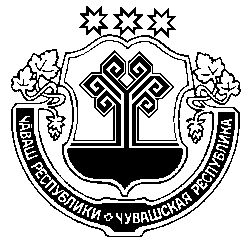 Муниципальное  автономное общеобразовательное учреждение «Раскильдинская средняя общеобразовательная школа» Аликовского районаЧувашской Республики_______________     (Г.М. Осипова)_______________     (О.А. Андреева)_______________     ( А.В. Романова)    _______________     ( В.И. Осипов)   _______________     ( П.Н. Осипова) _______________     ( З.Н. Эриверт)               _____________        (И.Ю. Соколова)     _____________        (З.Г. Федорова)    _____________        (Э.Г. Семенова)  _____________        (С.А. Филиппов)  _____________        (О.А. Григорьева)  Наименование мероприятияСрокиОтветственные Организационно-управленческие мероприятияОрганизационно-управленческие мероприятияОрганизационно-управленческие мероприятияОрганизационно-управленческие мероприятия1Изучение федеральных, региональных нормативных и методических материалов по вопросам формирования и оценки функциональной грамотности.Определение школьного координатора по вопросам формирования и оценки функциональных грамотностей обучающихся.Декабрь 2021Координатор и  члены рабочей группы по формированию функциональной грамотности обучающихся2Разработка и принятие локальных актов,обеспечивающих реализацию плана в школепо формированию функциональной грамотности учащихся. Издание приказа о разработке планамероприятий, направленных на повышение функциональной грамотности обучающихсяДекабрь 2021Координатор и  члены рабочей группы по формированию функциональной грамотности обучающихся3Формирование школьной команды по методическому сопровождению педагогических работников в области формирования и развития функциональной грамотности уобучающихсяДекабрь 2021Координатор и  члены рабочей группы по формированию функциональной грамотности обучающихся4Информационно-просветительская работа с родительским сообществом, освещение вопросовфункциональной грамотности в ходе родительских собранийДекабрь 2021Координатор и  члены рабочей группы по формированию функциональной грамотности обучающихсяРабота с педагогамиРабота с педагогамиРабота с педагогамиРабота с педагогамиПовышение компетенций педагогических работников по вопросам формирования и оценки функциональной грамотности обучающихсяПовышение компетенций педагогических работников по вопросам формирования и оценки функциональной грамотности обучающихсяПовышение компетенций педагогических работников по вопросам формирования и оценки функциональной грамотности обучающихсяПовышение компетенций педагогических работников по вопросам формирования и оценки функциональной грамотности обучающихся1Обеспечение участия  педагогических работников в области формирования и развития функциональной грамотности обучающихся в семинарах, проводимых БУ ЧР ДПО «Чувашский республиканский институт образования» Минобразования ЧувашииВ течение года Учителя предметники2Проведение серии педагогических советов по вопросам формирования и оценки функциональной грамотности обучающихсяВ течение годаАдминистрация школы,учителя предметники3Проведение педагогического практикума  с учителями по использованию Электронного банка заданий по функциональной грамотностиВ течение годаУчителя предметники4Организация	прохождения	педагогическимиработниками	курсов повышения квалификации по вопросам развития функциональной грамотности у  обучающихсяВ течение годаАдминистрация школы,учителя предметникиСовершенствование и организация методической поддержки педагогов по вопросам формирования и оценки функциональной грамотности обучающихсяСовершенствование и организация методической поддержки педагогов по вопросам формирования и оценки функциональной грамотности обучающихсяСовершенствование и организация методической поддержки педагогов по вопросам формирования и оценки функциональной грамотности обучающихсяСовершенствование и организация методической поддержки педагогов по вопросам формирования и оценки функциональной грамотности обучающихся1Создание условий для взаимодействия членов муниципальной команды с заместителями директоров по учебной работе путем проведения совместных заседаний, методических объединений, педагогических советов,  муниципальных семинаров, открытых уроковВ течение годаАдминистрация школы,учителя предметники2Методическое  сопровождение и поддержка педагогических работников по вопросам формирования и оценки функциональной грамотности обучающихсяВ течение годаАдминистрация школы,учителя предметникиМероприятия по обсуждению и распространению эффективных практик по вопросам формирования и оценки функциональной грамотности обучающихсяМероприятия по обсуждению и распространению эффективных практик по вопросам формирования и оценки функциональной грамотности обучающихсяМероприятия по обсуждению и распространению эффективных практик по вопросам формирования и оценки функциональной грамотности обучающихсяМероприятия по обсуждению и распространению эффективных практик по вопросам формирования и оценки функциональной грамотности обучающихся1Заседания рабочих групп педагогов с целью обмена опытом реализации содержания и форм активизации межпредметных связей для формирования функциональной грамотностиВ течение годаАдминистрация школы,учителя предметники2Рассмотрение и обобщение лучших школьных практик, направленных на формирование функциональной грамотности.В течение годаАдминистрация школы,учителя предметникиМероприятия по разработке научно-методического обеспечения по вопросам формирования и оценки функциональной грамотности обучающихсяМероприятия по разработке научно-методического обеспечения по вопросам формирования и оценки функциональной грамотности обучающихсяМероприятия по разработке научно-методического обеспечения по вопросам формирования и оценки функциональной грамотности обучающихсяМероприятия по разработке научно-методического обеспечения по вопросам формирования и оценки функциональной грамотности обучающихся1Разработка и утверждение школьного плана  мероприятий по формированию и оценке функциональной грамотности обучающихся на 2021-2022 учебный годДекабрь 2021Администрация школы, члены рабочей группы по формированию функциональной грамотности обучающихся2Изучение форм технологических карт формирования и оценки направлений функциональной грамотности на заседаниях педагогического советаВ течение годаУчителя предметники3Внесение изменений в ООП ООО,  рабочие учебные программы педагогов, программы по внеурочной деятельностиВ течение годаАдминистрация школы,учителя предметники4Определение разделов, тем в рабочих программах 5-9 классов, при изучении которых реализуются приемы формирования и оценки функциональной грамотностиВ течение годаУчителя  предметники5Подготовка базы тестовых заданий (5-9 классы) для проверки сформированности математической,естественнонаучной, читательской, финансовой и глобальной грамотностиВ течение годаУчителя предметникиРабота с детьмиРабота с детьмиРабота с детьмиРабота с детьми1Формирование баз данных:- учителей, участвующих в формировании функциональной грамотности;- обучающихся 8-9 классовВ течение годаАдминистрация школы,учителя предметники2Участие обучающихся в конкурсных мероприятиях (олимпиадах, конференциях и др.)В течение годаУчителя  предметники3Стартовая диагностика сформированности математической, читательской, глобальной, креативной, естественнонаучной и финансовой грамотности у обучающихсяДекабрь 2021Учителя   предметники4Выполнение заданий по оценке сформированности функциональной грамотности в рамках мероприятий регионального мониторингаВ течение годаУчителя  предметники5Проведение метапредметной неделиВ течение годаАдминистрация школы,учителя предметники6Итоговая диагностика сформированности математической, читательской, глобальной, креативной, естественнонаучной и финансовой грамотности у обучающихсяМай, июнь 2022 г.Администрация школы,учителя предметники